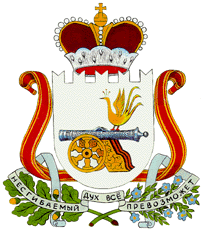 АДМИНИСТРАЦИЯ  ДОБРОМИНСКОГО СЕЛЬСКОГО ПОСЕЛЕНИЯ                     ГЛИНКОВСКОГО РАЙОНА  СМОЛЕНСКОЙ ОБЛАСТИ                                                                                      П О С Т А Н О В Л Е Н И Е от   9  июня  2022 г.                                         № 42 В соответствии с постановлением Администрации Доброминского сельского поселения Глинковского района Смоленской области от 12 апреля 2022 г. № 28 «Об утверждении Порядка принятия решения о разработке муниципальных программ Доброминского сельского поселения Глинковского района Смоленской области, их формирования и реализации» Администрация Доброминского сельского поселения Глинковского района Смоленской области п о с т а н о в л я е т:1.Внести в постановление Администрации Доброминского сельского поселения Глинковского района Смоленской области от 24.04.2018 г. №19 «Об утверждении муниципальной целевой программы «Обеспечение пожарной безопасности на территории Доброминского сельского поселения Глинковского района Смоленской области»  (в редакции от 08.11.2018 г. № 42) следующие изменения:1) муниципальную целевую программу «Обеспечение пожарной безопасности на территории Доброминского сельского поселения Глинковского района Смоленской области»  изложить в новой редакции (прилагается).Глава муниципального образованияДоброминского сельского поселенияГлинковского района Смоленской области                                 Л.В. Ларионова Утверждена постановлением Администрации Доброминского сельского поселения Глинковского района Смоленской областиот  09.06.2022 года № 42Муниципальная целевой программы «Обеспечение пожарной безопасности на территории Доброминского сельского поселения Глинковского района Смоленской области»ПАСПОРТмуниципальной программыОсновные положенияПоказатели муниципальной программыСтруктура муниципальной программыФинансовое обеспечение муниципальной программыСВЕДЕНИЯРаздел 1. Стратегические приоритеты в сфере реализации муниципальной программыМуниципальная целевая программа «Обеспечение пожарной безопасности на территории Доброминского сельского поселения Глинковского района Смоленской области» (далее - Программа) определяет направление и механизмы реализации полномочий по обеспечению первичных мер пожарной безопасности на территории Доброминского сельского поселения Глинковского района Смоленской области, усиления противопожарной защиты населения и материальных ценностей.Программа разработана в соответствии с нормативными актами Российской Федерации и Смоленской области, муниципальными нормативными актами:- Федеральным законом от 6 октября 2003 г. № 131-ФЗ «Об общих принципах организации местного самоуправления в Российской Федерации»;- Федеральным законом от 21 декабря 1994 г. № 69-ФЗ «О пожарной безопасности»;- Федеральным законом от 22 июля 2008г. № 123-ФЗ «Технический регламент о требованиях пожарной безопасности».Основными причинами возникновения пожаров и гибели людей являются неосторожное обращение с огнем, нарушение правил пожарной безопасности при эксплуатации электроприборов и неисправность печного отопления. Для стабилизации обстановки с пожарами Администрацией Доброминского сельского поселения ведется определенная работа по предупреждению пожаров:- проводится корректировка нормативных документов, руководящих и планирующих документов по вопросам обеспечения пожарной безопасности;- ведется периодическое освещение в средствах массовой информации документов по указанной тематике.- проводятся совещания, заседания комиссии по чрезвычайным ситуациям и обеспечению пожарной безопасности с руководителями объектов и ответственными за пожарную безопасность по вопросам обеспечения пожарной безопасности;- при проведении плановых проверок жилищного фонда особое внимание уделяется ветхому жилью, жилью социально неадаптированных граждан.Вместе с тем подавляющая часть населения не имеет четкого представления о реальной опасности пожаров, поскольку система мер по противопожарной пропаганде и обучению мерам пожарной безопасности недостаточна и, следовательно, неэффективна.В соответствии с Федеральными законами от 21 декабря 1994 г. № 69-ФЗ «О пожарной безопасности», от 22 июля 2008г. № 123-ФЗ «Технический регламент о требованиях пожарной безопасности» обеспечение первичных мер пожарной безопасности предполагает:1) реализацию полномочий органов местного самоуправления по решению вопросов организационно-правового, финансового, материально-технического обеспечения пожарной безопасности муниципального образования;2) разработку и осуществление мероприятий по обеспечению пожарной безопасности муниципального образования и объектов муниципальной собственности, которые должны предусматриваться в планах и программах развития территории, обеспечение надлежащего состояния источников противопожарного водоснабжения, содержание в исправном состоянии средств обеспечения пожарной безопасности жилых и общественных зданий, находящихся в муниципальной собственности;3) разработку и организацию выполнения муниципальных целевых программ по вопросам обеспечения пожарной безопасности;4) разработку плана привлечения сил и средств для тушения пожаров и проведения аварийно-спасательных работ на территории муниципального образования и контроль за его выполнением;5) установление особого противопожарного режима на территории муниципального образования, а также дополнительных требований пожарной безопасности на время его действия;6) обеспечение беспрепятственного проезда пожарной техники к месту пожара;7) обеспечение связи и оповещения населения о пожаре;8) организацию обучения населения мерам пожарной безопасности и пропаганду в области пожарной безопасности, содействие распространению пожарно-технических знаний;9) создание условий для организации добровольной пожарной охраны, а также для участия граждан в обеспечении первичных мер пожарной безопасности в иных формах;10) социальное и экономическое стимулирование участия граждан и организаций в добровольной пожарной охране, в том числе участия в борьбе с пожарами;11) оказание содействия органам государственной власти субъектов Российской Федерации в информировании населения о мерах пожарной безопасности, в том числе посредством организации и проведения собраний населения.Основной целью Программы является усиление системы противопожарной защиты муниципального образования Доброминского сельского поселения, создание необходимых условий для укрепления пожарной безопасности, снижение гибели, травматизма людей на пожарах, уменьшение материального ущерба от пожаров.Для ее достижения необходимо решение следующих основных задач:1. Совершенствование нормативной, правовой, методической и технической базы по обеспечению предупреждения пожаров в жилом секторе, общественных и производственных зданиях;2. Повышение готовности добровольной пожарной охраны к тушению пожаров и ведению аварийно-спасательных работ;3. Реализация первоочередных мер по противопожарной защите жилья, муниципальных учреждений, объектов образования, здравоохранения, культуры, иных объектов массового нахождения людей;4. Взаимодействие подразделений ведомственных противопожарных служб, расположенных на территории сельского поселения в рамках межведомственного взаимодействия;5. Совершенствование противопожарной пропаганды при использовании средств массовой информации, наглядной агитации, листовок, личных бесед с гражданами, достижение в этом направлении стопроцентного охвата населения.Раздел 2. Сведения о региональных проектахФинансирование по региональным проектам в рамках муниципальной программы не предусмотрено.Раздел 3. Паспорта комплексов процессных мероприятийПАСПОРТкомплекса процессных мероприятий«Укрепление противопожарного состояния учреждений, жилого фонда, территории сельского поселения »Общие положенияПоказатели реализации комплекса процессных мероприятийРаздел 4. Оценка применения мер муниципального регулирования в части налоговых льгот, освобождений и иных преференций по налогам и сборам в сфере реализации  муниципальной целевой программы «Обеспечение пожарной безопасности на территории Доброминского сельского поселения Глинковского района Смоленской области»В рамках данной муниципальной программы меры муниципального регулирования в части налоговых льгот, освобождений и иных преференций по налогам и сборам не применяются.Раздел 5. Сведения о финансировании структурных элементов муниципальной программы «Обеспечение пожарной безопасности на территории Доброминского сельского поселения Глинковского района Смоленской области»О внесении изменений в   постановление           Администрации Доброминского сельского поселения Глинковского района Смоленской области от 24.04.2018 г. №19 «Об утверждении муниципальной целевой программы «Обеспечение пожарной безопасности на территории Доброминского сельского поселения Глинковского района Смоленской области» Ответственный исполнитель муниципальной программыАдминистрация Доброминского сельского поселения Глинковского района  Смоленской областиПериод  (этапы) реализации муниципальной программыЭтапы муниципальной программы не выделяютсяЦели муниципальной программыУкрепление системы обеспечения пожарной безопасности жилого фонда и объектов, защита жизни и здоровья людей на территории Доброминского сельского поселения Глинковского района Смоленской областиОбъемы финансового обеспечения за весь период реализации (по годам реализации и в разрезе источников финансирования на очередной финансовый год и 1, 2-й годы планового периода)Влияние на достижение целей муниципальной программыОбеспечение необходимых условий для реализации полномочий по обеспечению первичных мер пожарной безопасности, защиты жизни и здоровья граждан, материальных ценностей в границах Доброминского сельского поселения от пожаров№ п/пНаименование показателя, единица измеренияБазовое значение показателя2021 годПланируемое значение показателяПланируемое значение показателяПланируемое значение показателя№ п/пНаименование показателя, единица измеренияБазовое значение показателя2021 год2022 год2023 год2024 год12345611.Уменьшить количество травмированных и погибших при пожаре людей, обеспечить сокращение общего количества пожаров и материальных потерь от них000022.Повысить уровень культуры пожарной безопасности среди населения, улучшить противопожарную защиту объектов бюджетной сферы, жилых домов граждан414414414414№
п/пЗадача структурного элементаКраткое описание ожидаемых эффектов от реализации задачи структурного элементаСвязь с показателями12341.1. Комплекс процессных мероприятий «Укрепление противопожарного состояния учреждений, жилого фонда, территории Доброминского сельского поселения»1. Комплекс процессных мероприятий «Укрепление противопожарного состояния учреждений, жилого фонда, территории Доброминского сельского поселения»1. Комплекс процессных мероприятий «Укрепление противопожарного состояния учреждений, жилого фонда, территории Доброминского сельского поселения»Ответственный за выполнение комплекса процессных мероприятий – Глава муниципального образования Доброминского сельского поселения Глинковского района Смоленской области Ларионова Лариса ВикторовнаОтветственный за выполнение комплекса процессных мероприятий – Глава муниципального образования Доброминского сельского поселения Глинковского района Смоленской области Ларионова Лариса ВикторовнаОтветственный за выполнение комплекса процессных мероприятий – Глава муниципального образования Доброминского сельского поселения Глинковского района Смоленской области Ларионова Лариса Викторовна1.1.Разработка и утверждение комплекса мероприятий по обеспечению пожарной безопасности муниципального  жилищного фонда и частного жилья (на следующий год)Обеспечение необходимых условий для реализации полномочий по обеспечению первичных мер пожарной безопасности, защиты жизни и здоровья граждан, материальных ценностей в границах муниципального образования Повысить уровень культуры пожарной безопасности среди населения, улучшить противопожарную защиту объектов бюджетной сферы, жилых домов граждан1.2.Выполнение комплекса противопожарных мероприятийОбеспечение необходимых условий для реализации полномочий по обеспечению первичных мер пожарной безопасности, защиты жизни и здоровья граждан, материальных ценностей в границах муниципального образования Уменьшить количество травмированных и погибших при пожаре людей, обеспечить сокращение общего количества пожаров и материальных потерь от них1.3.Приобретение противопожарного инвентаряОбеспечение необходимых условий для реализации полномочий по обеспечению первичных мер пожарной безопасности, защиты жизни и здоровья граждан, материальных ценностей в границах муниципального образования Уменьшить количество травмированных и погибших при пожаре людей, обеспечить сокращение общего количества пожаров и материальных потерь от них1.4.Опахивание населенных пунктовОбеспечение необходимых условий для реализации полномочий по обеспечению первичных мер пожарной безопасности, защиты жизни и здоровья граждан, материальных ценностей в границах муниципального образования Уменьшить количество травмированных и погибших при пожаре людей, обеспечить сокращение общего количества пожаров и материальных потерь от них1.5.Проверка пожаробезопасности помещений, зданий жилого сектораОбеспечение необходимых условий для реализации полномочий по обеспечению первичных мер пожарной безопасности, защиты жизни и здоровья граждан, материальных ценностей в границах муниципального образования Уменьшить количество травмированных и погибших при пожаре людей, обеспечить сокращение общего количества пожаров и материальных потерь от них1.6.Содержание подъездов для установки пожарных автомобилей и забора воды в любое время года к естественным водоисточникамОбеспечение необходимых условий для реализации полномочий по обеспечению первичных мер пожарной безопасности, защиты жизни и здоровья граждан, материальных ценностей в границах муниципального образования Уменьшить количество травмированных и погибших при пожаре людей, обеспечить сокращение общего количества пожаров и материальных потерь от них1.7.Информационное обеспечение, противопожарная пропаганда и обучение мерам пожарной безопасностиОбеспечение необходимых условий для реализации полномочий по обеспечению первичных мер пожарной безопасности, защиты жизни и здоровья граждан, материальных ценностей в границах муниципального образования Уменьшить количество травмированных и погибших при пожаре людей, обеспечить сокращение общего количества пожаров и материальных потерь от них. Повысить уровень культуры пожарной безопасности среди населения, улучшить противопожарную защиту объектов бюджетной сферы, жилых домов граждан1.8.Обучение лиц, ответственных за пожарную безопасность в организацииОбеспечение необходимых условий для реализации полномочий по обеспечению первичных мер пожарной безопасности, защиты жизни и здоровья граждан, материальных ценностей в границах муниципального образования Уменьшить количество травмированных и погибших при пожаре людей, обеспечить сокращение общего количества пожаров и материальных потерь от них. Повысить уровень культуры пожарной безопасности среди населения, улучшить противопожарную защиту объектов бюджетной сферы, жилых домов граждан1.9.Создание информационной базы данных нормативных, правовых документов, учебно-программных и методических материалов в области пожарной безопасностиОбеспечение необходимых условий для реализации полномочий по обеспечению первичных мер пожарной безопасности, защиты жизни и здоровья граждан, материальных ценностей в границах муниципального образования Уменьшить количество травмированных и погибших при пожаре людей, обеспечить сокращение общего количества пожаров и материальных потерь от них. Повысить уровень культуры пожарной безопасности среди населения, улучшить противопожарную защиту объектов бюджетной сферы, жилых домов граждан1.10Размещение материалов по противопожарной тематике на   информационных стендах и в сети интернетОбеспечение необходимых условий для реализации полномочий по обеспечению первичных мер пожарной безопасности, защиты жизни и здоровья граждан, материальных ценностей в границах муниципального образования Уменьшить количество травмированных и погибших при пожаре людей, обеспечить сокращение общего количества пожаров и материальных потерь от них. Повысить уровень культуры пожарной безопасности среди населения, улучшить противопожарную защиту объектов бюджетной сферы, жилых домов гражданНаименование муниципальной программы/источник финансового обеспеченияОбъем финансового обеспечения по годам (этапам) реализации  (рублей)Объем финансового обеспечения по годам (этапам) реализации  (рублей)Объем финансового обеспечения по годам (этапам) реализации  (рублей)Объем финансового обеспечения по годам (этапам) реализации  (рублей)Наименование муниципальной программы/источник финансового обеспечениявсего2022 год2023 год2024 год12345Обеспечение пожарной безопасности на территории Доброминского сельского поселения Глинковского района Смоленской области40 00020 00010 00010 000федеральный бюджет0000областной бюджет0000местный бюджет40 00020 00010 00010 000внебюджетные средства0000Приложение к паспорту муниципальной целевой программы «Обеспечение пожарной безопасности на территории Доброминского сельского поселения Глинковского района Смоленской области»  Ответственный за выполнение комплекса процессных мероприятийГлава муниципального образования Доброминского сельского поселения Глинковского района Смоленской области Ларионова Лариса ВикторовнаСвязь с муниципальной программойМуниципальная целевая программа «Обеспечение пожарной безопасности на территории Доброминского сельского поселения Глинковского района Смоленской области»№ п/пНаименование показателя реализацииЕдиница измеренияБазовое значение показателя реализации 2021 годПланируемое значение показателя реализации на очередной финансовый год и плановый периодПланируемое значение показателя реализации на очередной финансовый год и плановый периодПланируемое значение показателя реализации на очередной финансовый год и плановый период№ п/пНаименование показателя реализацииЕдиница измеренияБазовое значение показателя реализации 2021 год2022 год2023 год2024 год12345671.Уменьшить количество травмированных и погибших при пожаре людей, обеспечить сокращение общего количества пожаров и материальных потерь от нихединиц00002.Повысить уровень культуры пожарной безопасности среди населения, улучшить противопожарную защиту объектов бюджетной сферы, жилых домов гражданединиц414414414414№п/пНаименованиеИсточник финансированияОбъем средств на реализацию муниципальной программы на очередной финансовый год и плановый период (рублей)Объем средств на реализацию муниципальной программы на очередной финансовый год и плановый период (рублей)Объем средств на реализацию муниципальной программы на очередной финансовый год и плановый период (рублей)Объем средств на реализацию муниципальной программы на очередной финансовый год и плановый период (рублей)№п/пНаименованиеИсточник финансированиявсего2022 год2023 год2024 год1234567Комплекс процессных мероприятий «Укрепление противопожарного состояния учреждений, жилого фонда, территории сельского поселения»Комплекс процессных мероприятий «Укрепление противопожарного состояния учреждений, жилого фонда, территории сельского поселения»Комплекс процессных мероприятий «Укрепление противопожарного состояния учреждений, жилого фонда, территории сельского поселения»Комплекс процессных мероприятий «Укрепление противопожарного состояния учреждений, жилого фонда, территории сельского поселения»Комплекс процессных мероприятий «Укрепление противопожарного состояния учреждений, жилого фонда, территории сельского поселения»Комплекс процессных мероприятий «Укрепление противопожарного состояния учреждений, жилого фонда, территории сельского поселения»Комплекс процессных мероприятий «Укрепление противопожарного состояния учреждений, жилого фонда, территории сельского поселения»1.Опахивание населенных пунктовСредства местного бюджета40 000,0020 000,0010 000,0010 000,00Итого по комплексному мероприятию:Итого по комплексному мероприятию:40 000,0020 000,0010 000,0010 000,00Всего по муниципальной программе, в том числе:Всего по муниципальной программе, в том числе:Всего по муниципальной программе, в том числе:средства местного бюджетасредства местного бюджетасредства местного бюджета40 000,0020 000,0010 000,0010 000,00средства областного бюджетасредства областного бюджетасредства областного бюджета0,000,000,000,00средства федерального бюджетасредства федерального бюджетасредства федерального бюджета0,000,000,000,00внебюджетные источникивнебюджетные источникивнебюджетные источники0,000,000,000,00